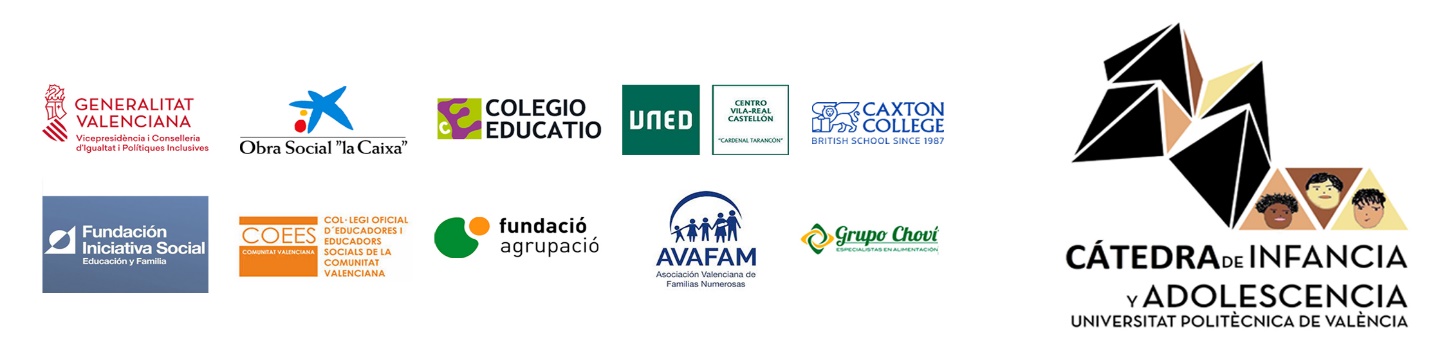 IX PREMIO DE INVESTIGACIÓN SOBRE LA INFANCIA Y LA ADOLESCENCIAFormulario de participaciónDatos personalesNombre y apellidos DirecciónLocalidad     Código Postal  Provincia       DNI/ NIENacionalidad                                                       Teléfono Correo electrónicoDatos del trabajo de investigación presentadoTítulo del trabajo Quedo enterado de los requisitos y condiciones necesarios para participar en el IX Premio de Investigación sobre la Infancia y Adolescencia que la presentación al mismo implica la aceptación total de las bases, disponibles en: www.catedrainfanciaadolescencia.esEn....................................................................................,a..........de......................de 2022.Firmado................................................................................................................................